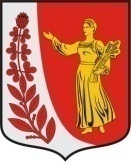 СОВЕТ ДЕПУТАТОВПУДОМЯГСКОГОСЕЛЬСКОГО ПОСЕЛЕНИЯ   ГАТЧИНСКОГО МУНИЦИПАЛЬНОГО РАЙОНАЛЕНИНГРАДСКОЙ ОБЛАСТИР Е Ш Е Н И Е«21» мая  .	  №49	В соответствии с Федеральным законом от 28  марта 1998 года № 53-ФЗ «О воинской обязанности и военной службе», постановлением  Правительства  Российской Федерации от 16 апреля 2008 года  № 277 «Об утверждении Положения о воинском учете», постановлением Правительства Российской Федерации от 06 февраля 2020 года №103 «О внесении изменений в Положение о воинском учете», Совет депутатов Пудомягского сельского поселения,РЕШИЛ:1.     Внести в Приложение №1 к Решению Совета депутатов Пудомягского сельского поселения от 15.12.2011 № 146 «Об утверждении  Положения об организации и осуществлении первичного воинского учета  граждан на территории Пудомягского сельского поселения», следующие изменения: Изложить раздел III. в новой редакции:« III. ФУНКЦИИ3.1.При осуществлении первичного воинского учета ВУС администрации Пудомягского сельского поселения обязан:осуществлять сбор, хранение и обработку сведений, содержащихся в документах первичного воинского учета, в порядке, установленном законодательством Российской Федерации в области персональных данных и Положением о воинском учете. Состав сведений, содержащихся в документах первичного воинского учета, и форма учета таких сведений определяются Положением о воинском учете;поддерживать сведения, содержащиеся в документах первичного воинского учета, в актуальном состоянии и обеспечивать поддержание в актуальном состоянии сведений, содержащихся в документах воинского учета. При этом информация об изменении сведений, содержащихся в документах воинского учета, должна направляться в военный комиссариат г. Гатчина и Гатчинского района Ленинградской области в двухнедельный срок со дня ее получения;направлять в двухнедельный срок по запросам военного комиссариата  необходимые для занесения в документы воинского учета сведения о гражданах, поступающих на воинский учет, состоящих на воинском учете, а также не состоящих, но обязанных состоять на воинском учете;организовывать и обеспечивать постановку на воинский учет, снятие с воинского учета и внесение изменений в документы воинского учета граждан, обязанных состоять на воинском учете, при их переезде на новое место жительства и (или) место пребывания, в том числе не подтвержденные регистрацией по месту жительства и (или) месту пребывания, либо выезде из Российской Федерации на срок более шести месяцев или въезде в Российскую Федерацию;представлять в  военный комиссариат ежегодно до 1 октября – списки граждан мужского пола, подлежащих первоначальной постановке на воинский учет в следующем году, по форме, установленной Положением о воинском учете;организовывать и обеспечивать своевременное оповещение граждан о вызовах (повестках) военный комиссариат;вести прием граждан по вопросам воинского учета.3.2.В целях организации и обеспечения сбора, хранения и обработки сведений, содержащихся в документах первичного воинского учета, ВУС администрации Пудомягского сельского поселения  и  должностные лица:а) осуществляют первичный воинский учет граждан, пребывающих в запасе, и граждан, подлежащих призыву на военную службу, проживающих или пребывающих (на срок более 3 месяцев), в том числе не имеющих регистрации по месту пребывания на  территории Пудомягского сельского поселения в порядке, определяемом Министерством обороны Российской Федерации;б) выявляют совместно с органами внутренних дел граждан, проживающих или пребывающих (на срок более 3 месяцев) на  территории Пудомягского  сельского поселения  и подлежащих постановке на воинский учет;в) ведут учет организаций, находящихся на  территории Пудомягского  сельского поселения, и контролируют ведение в них воинского учета;г) ведут и хранят документы первичного воинского учета в машинописном и электронном видах в порядке и по формам, которые определяются Министерством обороны Российской Федерации.3.3. В целях поддержания в актуальном состоянии сведений, содержащихся в документах первичного воинского учета, и обеспечения поддержания в актуальном состоянии сведений, содержащихся в документах воинского учета,  ВУС администрация Пудомягского сельского поселения  и  должностные лица:а) сверяют не реже 1 раза в год документы первичного воинского учета с документами воинского учета  военного  комиссариата и организаций.б) своевременно вносят изменения в сведения, содержащиеся в документах первичного воинского учета, и в 2-недельный срок сообщают о внесенных изменениях в военный комиссариат по форме, определяемой Министерством обороны Российской Федерации;в) разъясняют должностным лицам организаций и гражданам их обязанности по воинскому учету, мобилизационной подготовке и мобилизации, установленные законодательством Российской Федерации и  Положением о воинском учете, осуществляют контроль их исполнения, а также информируют об ответственности за неисполнение указанных обязанностей;г) представляют в военный комиссариат сведения о случаях неисполнения должностными лицами организаций и гражданами обязанностей по воинскому учету, мобилизационной подготовке и мобилизации.3.4. В целях организации и обеспечения постановки граждан на воинский   учет  ВУС администрации Пудомягского сельского поселения  и  должностные лица:а) проверяют наличие и подлинность военных билетов (временных удостоверений, выданных взамен военных билетов) или удостоверений граждан, подлежащих призыву на военную службу, а также подлинность записей в них, наличие мобилизационных предписаний (для военнообязанных запаса при наличии в военных билетах отметок об их вручении), отметок в документах воинского учета о снятии граждан с воинского учета по прежнему месту жительства, отметок в паспортах граждан Российской Федерации об их отношении к воинской обязанности, жетонов с личными номерами Вооруженных Сил Российской Федерации (для военнообязанных запаса при наличии в военных билетах отметок об их вручении);б) заполняют карточки первичного учета на офицеров запаса. Заполняют (в 2 экземплярах) алфавитные карточки и учетные карточки на прапорщиков, мичманов, старшин, сержантов, солдат и матросов запаса. Заполняют учетные карты призывников. Заполнение указанных документов производится в соответствии с записями в военных билетах (временных удостоверениях, выданных взамен военных билетов) и удостоверениях призывников. При этом уточняются сведения о семейном положении, образовании, месте работы, должности, месте жительства или месте пребывания граждан и другие необходимые сведения, содержащиеся в документах граждан, принимаемых на воинский учет;в) представляют военные билеты (временные удостоверения, выданные взамен военных билетов), алфавитные и учетные карточки прапорщиков, мичманов, старшин, сержантов, солдат и матросов запаса, удостоверения граждан, подлежащих призыву на военную службу, учетные карты, а также паспорта граждан Российской Федерации с отсутствующими в них отметками об отношении граждан к воинской обязанности в 2-недельный срок в военный комиссариат для оформления постановки на воинский учет. Оповещают призывников о необходимости личной явки в военный комиссариат для постановки на воинский учет. Кроме того, информируют военный комиссариат об обнаруженных в документах воинского учета и мобилизационных предписаниях граждан исправлениях, неточностях, подделках и неполном количестве листов. В случае невозможности оформления постановки граждан на воинский учет на основании представленных ими документов воинского учета органы местного самоуправления оповещают граждан о необходимости личной явки в военный комиссариат. При приеме от граждан документов воинского учета выдают расписки.3.5. В целях организации и обеспечения снятия граждан с воинского учета  ВУС администрации Пудомягского сельского поселения и  должностные лица:а) представляют в военный комиссариат документы воинского учета в случае отсутствия в них отметок об отношении граждан к воинской обязанности для соответствующего оформления указанных документов. Оповещают офицеров запаса и призывников о необходимости личной явки в военный комиссариат для снятия с воинского учета. У военнообязанных, убывающих за пределы  Пудомягского сельского поселения, решением военного комиссара могут изыматься мобилизационные предписания, о чем делается соответствующая отметка в военных билетах (временных удостоверениях, выданных взамен военных билетов). В случае необходимости уточнения военно-учетных данных военнообязанных их оповещают о необходимости личной явки в военный комиссариат. При приеме от граждан документов воинского учета выдают расписки;б) производят в документах первичного воинского учета соответствующие отметки о снятии с воинского учета;в) составляют и представляют в военный комиссариат в 2-недельный срок списки граждан, убывших на новое место жительства за пределы муниципального образования без снятия с воинского учета;г) хранят документы первичного воинского учета граждан, снятых с воинского учета, до очередной сверки с учетными данными военного комиссариата, после чего уничтожают их в установленном порядке.3.6. ВУС  администрации Пудомягского сельского поселения  ежегодно, до 1 февраля, представляет  в военный комиссариат отчеты о результатах осуществления первичного воинского учета в предшествующем году».вызывать граждан по вопросам воинского учета и оповещать граждан о вызовах (повестках)  в военный комиссариат;определять порядок оповещения граждан о вызовах (повестках) военного комиссариата;определять порядок приема граждан по вопросам воинского учета;запрашивать у военного  комиссариата разъяснения по вопросам первичного воинского учета;	вносить в военный комиссариат предложения о совершенствовании организации первичного воинского учета»2.	Настоящее решение подлежит официальному опубликованию в газете «Гатчинская правда», размещению на официальном сайте Пудомягского сельского поселения и вступает в силу после его официального опубликованияГлава Пудомягского сельского поселения                                                              Л.И.Буянова                                 О внесении изменений в решение совета депутатов Пудомягского сельского поселения от 09.06.2015 № 267 «Об утверждении  Положения об организации и осуществлении первичного воинского учета  граждан на территории   Пудомягского сельского поселения»